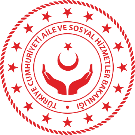 EK 11.10. PSİKOSOSYAL DESTEK ÇALIŞMA GRUBU 
BİREY GÖRÜŞME TAKİP RAPORU (PSD-B-T)EK 11.10. PSİKOSOSYAL DESTEK ÇALIŞMA GRUBU 
BİREY GÖRÜŞME TAKİP RAPORU (PSD-B-T)EK 11.10. PSİKOSOSYAL DESTEK ÇALIŞMA GRUBU 
BİREY GÖRÜŞME TAKİP RAPORU (PSD-B-T)EK 11.10. PSİKOSOSYAL DESTEK ÇALIŞMA GRUBU 
BİREY GÖRÜŞME TAKİP RAPORU (PSD-B-T)FORM BİLGİLERİ FORM BİLGİLERİ FORM BİLGİLERİ FORM BİLGİLERİ PSD-B No:
(Veri ekibi tarafından
 verilmiş olmalıdır)Bireyle Yapılan 
Toplam Görüşme Sayısı:Formun Düzenlenme Tarihi:Formun Düzenlenme Tarihi:Görüşülen kişinin adı soyadı Adres ve iletişim bilgilerinde değişiklik var mı? 
(  ) Evet                  (  ) Hayır Güncel adresi: Güncel adresi: Güncel telefonu:1. BİREYSEL GÖRÜŞMENİN MEVCUT DURUMU
Bireysel görüşmenin genel gidişatına yönelik uygun seçeneği işaretleyiniz. Sürecinin yarım kalması durumunda uygun seçeneği işaretleyiniz ve yarım kalma nedenini 'Görüşmenin Değerlendirilmesi' bölümünde açıklayınız.1. BİREYSEL GÖRÜŞMENİN MEVCUT DURUMU
Bireysel görüşmenin genel gidişatına yönelik uygun seçeneği işaretleyiniz. Sürecinin yarım kalması durumunda uygun seçeneği işaretleyiniz ve yarım kalma nedenini 'Görüşmenin Değerlendirilmesi' bölümünde açıklayınız.1. BİREYSEL GÖRÜŞMENİN MEVCUT DURUMU
Bireysel görüşmenin genel gidişatına yönelik uygun seçeneği işaretleyiniz. Sürecinin yarım kalması durumunda uygun seçeneği işaretleyiniz ve yarım kalma nedenini 'Görüşmenin Değerlendirilmesi' bölümünde açıklayınız.1. BİREYSEL GÖRÜŞMENİN MEVCUT DURUMU
Bireysel görüşmenin genel gidişatına yönelik uygun seçeneği işaretleyiniz. Sürecinin yarım kalması durumunda uygun seçeneği işaretleyiniz ve yarım kalma nedenini 'Görüşmenin Değerlendirilmesi' bölümünde açıklayınız. (  ) Müdahale süreci tamamlandı (  ) Müdahale süreci yarım kaldı 
(Uygun olanı işaretleyiniz)(  ) Kişi süreci yarım bıraktı (Nedenini görüşmenin değerlendirilmesi bölümünde belirtiniz)
(  ) Uzman/meslek elemanı değişikliği Nedenini görüşmenin değerlendirilmesi bölümünde belirtiniz)
( ) Diğer (Belirtiniz)(  ) Kişi süreci yarım bıraktı (Nedenini görüşmenin değerlendirilmesi bölümünde belirtiniz)
(  ) Uzman/meslek elemanı değişikliği Nedenini görüşmenin değerlendirilmesi bölümünde belirtiniz)
( ) Diğer (Belirtiniz)(  ) Kişi süreci yarım bıraktı (Nedenini görüşmenin değerlendirilmesi bölümünde belirtiniz)
(  ) Uzman/meslek elemanı değişikliği Nedenini görüşmenin değerlendirilmesi bölümünde belirtiniz)
( ) Diğer (Belirtiniz)2. GÖRÜŞMENİN SÜRECİ
Bu bölümde gerçekleştirdiğiniz görüşmelerde kullandığınız yaklaşımlar/ekoller ya da müdahale yöntemlerine ilişkin bilgi veriniz. Gerektiğinde birden fazla seçeneği işaretleyiniz. Aşağıdaki seçeneklerden farklı bir yöntem/teknik kullanıyorsanız uygun bölüme belirtiniz.2. GÖRÜŞMENİN SÜRECİ
Bu bölümde gerçekleştirdiğiniz görüşmelerde kullandığınız yaklaşımlar/ekoller ya da müdahale yöntemlerine ilişkin bilgi veriniz. Gerektiğinde birden fazla seçeneği işaretleyiniz. Aşağıdaki seçeneklerden farklı bir yöntem/teknik kullanıyorsanız uygun bölüme belirtiniz.2. GÖRÜŞMENİN SÜRECİ
Bu bölümde gerçekleştirdiğiniz görüşmelerde kullandığınız yaklaşımlar/ekoller ya da müdahale yöntemlerine ilişkin bilgi veriniz. Gerektiğinde birden fazla seçeneği işaretleyiniz. Aşağıdaki seçeneklerden farklı bir yöntem/teknik kullanıyorsanız uygun bölüme belirtiniz.2. GÖRÜŞMENİN SÜRECİ
Bu bölümde gerçekleştirdiğiniz görüşmelerde kullandığınız yaklaşımlar/ekoller ya da müdahale yöntemlerine ilişkin bilgi veriniz. Gerektiğinde birden fazla seçeneği işaretleyiniz. Aşağıdaki seçeneklerden farklı bir yöntem/teknik kullanıyorsanız uygun bölüme belirtiniz.Kullanılan Yaklaşımlar/Ekoller (Çoktan seçmeli)Kullanılan Yaklaşımlar/Ekoller (Çoktan seçmeli)Kullanılan Müdahale Yöntemleri (Çoktan seçmeli)Kullanılan Müdahale Yöntemleri (Çoktan seçmeli)( ) Bilişsel Davranışçı Terapi ( ) Bilişsel Davranışçı Terapi (  ) Nefes egzersizi/Gevşeme Egzersizi/Beden Taraması(  ) Nefes egzersizi/Gevşeme Egzersizi/Beden Taraması( ) Çözüm Odaklı Terapi( ) Çözüm Odaklı Terapi(  ) 'Şimdi ve Burada' ya Getirme Teknikleri/Topraklama(  ) 'Şimdi ve Burada' ya Getirme Teknikleri/Topraklama( ) Oyun Terapisi( ) Oyun Terapisi(  ) Güvenli Yer(  ) Güvenli Yer( ) Sanatla Terapi( ) Sanatla Terapi(  ) Duygu Sağaltımı(  ) Duygu Sağaltımı( ) EMDR( ) EMDR(  ) Psikoeğitim(  ) Psikoeğitim( ) İlaçla tedavi (Psikiyatri görüşmeleri için)( ) İlaçla tedavi (Psikiyatri görüşmeleri için)(  ) Ebeveyn Danışmanlığı(  ) Ebeveyn Danışmanlığı( ) Diğer (Belirtiniz)( ) Diğer (Belirtiniz)(  ) Problem Çözme Becerisi Kazandırma(  ) Problem Çözme Becerisi Kazandırma(  ) Diğer (Belirtiniz)(  ) Diğer (Belirtiniz)3. GÖRÜŞME DEĞERLENDİRİLMESİ 
Bu bölümde görüşme yaptığınız kişinin bütün bireysel görüşme sürecini aktarınız. Kişinin psikolojik destek almasını gerektiren sebepleri, görüşmelerde kullanılan yaklaşımlar/tekniklerle ulaşılmak istenen hedefler ve kazanımların neler olduğu, kullandığınız müdahale araçlarının kişiye ne gibi bir etkisi olduğu ve hedeflenen amaçlara ulaşılıp ulaşılmadığı, psikolojik destek dışında başka bir hizmete/yönlendirmeye ihtiyaç duyulup duyulmadığını açıklayınız. Psikiyatri uzmanı tarafından yapılan görüşmelerde ise varsa kullanılan ilaçların adı/dozu, hangi tarihten itibaren ilaç kullandığı, kişinin ilaca verdiği tepkiler vb. gibi bilgileri açıklayınız.3. GÖRÜŞME DEĞERLENDİRİLMESİ 
Bu bölümde görüşme yaptığınız kişinin bütün bireysel görüşme sürecini aktarınız. Kişinin psikolojik destek almasını gerektiren sebepleri, görüşmelerde kullanılan yaklaşımlar/tekniklerle ulaşılmak istenen hedefler ve kazanımların neler olduğu, kullandığınız müdahale araçlarının kişiye ne gibi bir etkisi olduğu ve hedeflenen amaçlara ulaşılıp ulaşılmadığı, psikolojik destek dışında başka bir hizmete/yönlendirmeye ihtiyaç duyulup duyulmadığını açıklayınız. Psikiyatri uzmanı tarafından yapılan görüşmelerde ise varsa kullanılan ilaçların adı/dozu, hangi tarihten itibaren ilaç kullandığı, kişinin ilaca verdiği tepkiler vb. gibi bilgileri açıklayınız.4. RUH SAĞLIĞI UZMANI/MESLEK ELEMANI BİLGİLERİ4. RUH SAĞLIĞI UZMANI/MESLEK ELEMANI BİLGİLERİAdı Soyadıİmza Mesleğiİmza Çalıştığı Kurum ve İliİmza Telefon ve E-postaİmza 